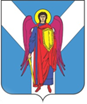 ДУМА ШПАКОВСКОГО МУНИЦИПАЛЬНОГО ОКРУГАСТАВРОПОЛЬСКОГО КРАЯ ПЕРВОГО СОЗЫВАРЕШЕНИЕ22 марта 2023 г.                           г. Михайловск                                             № 446О внесении изменений в решение Думы Шпаковского муниципального округа Ставропольского края от 15 декабря 2022 г. № 411 «Об освобождении от налогообложения по земельному налогу отдельных категорий налогоплательщиков Шпаковского муниципального округа Ставропольского края»В соответствии с Налоговым кодексом Российской Федерации, Постановлением Правительства Ставропольского края от 30.11.2022 № 708-п «О дополнительных мерах социальной поддержки семей отдельных категорий граждан, принимающих участие в специальной военной операции на территориях Украины, Донецкой Народной Республики, Луганской Народной Республики, Запорожской области и Херсонской области», Уставом Шпаковского муниципального округа Ставропольского края Дума Шпаковского муниципального округа Ставропольского края решила:РЕШИЛА:1. Внести изменения в решение Думы Шпаковского муниципального округа Ставропольского края от 15 декабря 2022 г. № 411 «Об освобождении от налогообложения по земельному налогу отдельных категорий налогоплательщиков Шпаковского муниципального округа Ставропольского края, изложив пункт 1 в следующей редакции:«1. Освободить от налогообложения по земельному налогу на территории Шпаковского муниципального округа:Лиц, имеющих высшие звания Российской Федерации, ордена Российской Федерации, предусмотренные подпунктами «а», «б» пункта 2 Указа Президента Российской Федерации от 07 сентября 2010 г. № 1099 «О мерах по совершенствованию государственной наградной системы Российской Федерации» - в отношении земельных участков общего пользования, занятых площадями, улицами, проездами, автомобильными дорогами, скверами, бульварами, открытыми спортивно-физкультурными сооружениями, используемыми неограниченным кругом лиц. Граждан, проходящих военную службу в Вооруженных Силах Российской Федерации, других войсках, воинских формированиях и органах, в которых законодательством Российской Федерации предусмотрена военная служба, лиц, проходящих (проходивших) службу в войсках национальной гвардии Российской Федерации и имеющих специальное звание полиции, принимающих участие в специальной военной операции, проводимой на территориях Украины, Донецкой Народной Республики и Луганской Народной Республики с 24 февраля 2022 года, а также на территориях Запорожской области и Херсонской области с 30 сентября 2022 года (далее – специальная военная операция), либо их супругу (супруга); граждан, заключивших контракт о пребывании в добровольческом формировании (о добровольном содействии в выполнении задач, возложенных на Вооруженные Силы Российской Федерации) и участвующих в специальной военной операции, либо их супругу (супруга); граждан, призванных на военную службу по мобилизации в соответствии с Указом Президента Российской Федерации от 21 сентября 2022 года № 647 «Об объявлении частичной мобилизации в Российской Федерации», либо их супругу (супруга); граждан, заключивших контракт (контракты) об участии в специальной военной операции общей продолжительностью не менее 6 месяцев и направленных военным комиссариатом Ставропольского края для участия в специальной военной операции, либо их супругу (супруга) - в отношении одного земельного участка, приобретенного (предоставленного) для жилищного строительства, ведения личного подсобного хозяйства, садоводства или огородничества, и не используемого в предпринимательской деятельности, за налоговый период 2022 года.».2. Настоящее решение вступает в силу на следующий день после дня его официального опубликования.Председатель Думы Шпаковского муниципального округа Ставропольского края                                                           С.В.ПечкуровГлава Шпаковского муниципального округаСтавропольского края                                                                             И.В.Серов